Publicado en Madrid el 19/08/2019 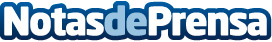 El nuevo scooter de Audi podría resolver un gran problema La marca alemana quieren innovar en el mundo de las scooter y por eso la presentación de uno nuevoDatos de contacto:Miguel Hijosa697746861Nota de prensa publicada en: https://www.notasdeprensa.es/el-nuevo-scooter-de-audi-podria-resolver-un Categorias: Nacional Motociclismo Sociedad Entretenimiento Consumo Otras Industrias Innovación Tecnológica http://www.notasdeprensa.es